Assessing Your OrganizationA tool for land trusts to conduct a detailed assessment of organizational progress toward implementing the Canadian Land Trust Standards and PracticesGovernance WorkbookAcknowledgementsThis document was revised and modified based on the U.S. Land Trust Alliance document Assessing Your Organization (Revised 2017) and the Canadian Land Trust Alliance document Assessing Your Organization (2007) with permission from the Land Trust Alliance. The Ontario Land Trust Alliance would like to thank Environment Climate Change Canada for its financial support toward the development of this document. Reprinting of copyrighted Assessing Your Organization for uses other than distribution to land trust board and staff requires permission from the Land Trust Alliance. Reprinting of the Ontario Land Trust Alliance Assessing Your Organization for uses other than the distribution to land trust board and staff requires the permission of the Ontario Land Trust Alliance.Checklist of Written Materials, Practices or ProceduresHere are some materials that you may find helpful to review and refer to as you work through this workbook. The items in green link to highest priority practices in the AYO workbook. Code of ethics and/or values statement (1A1) Whistleblower policy (1A2) Procedures for recruiting and training board members (3B3) Expectations for board service (3C1) Conflict of interest policy (4A1)Contracts for consultants and contractors, as appropriate (7C1) Transition process or plan (7D1) Job descriptions for each staff member (7E1) Personnel policies if the land trust has staff (7E4) Records policy (9G1)Standard 1: Ethics, Mission and Community EngagementLand Trusts maintain high ethical standards and have a mission committed to conservation, community service and serving the public interest. How well is the land trust meeting this practice?1 = not currently meeting4 = meets or exceedsEthicsMission, Planning and EvaluationCommunity EngagementStandard 2: Compliance with LawsLand trusts fulfill their legal requirements as not-for-profit organizations and comply with all laws and regulations. How well is the land trust meeting this practice?1 = not currently meeting4 = meets or exceedsCompliance with LawsNot-for-profit Incorporation and BylawsTax StatusStandard 3: Board AccountabilityLand trust boards act ethically in conducting the affairs of the organization and carry out their legal and financial responsibilities as required by law. How well is the land trust meeting this practice?1 = not currently meeting4 = meets or exceedsBoard ResponsibilityBoard Composition and StructureBoard GovernanceStandard 4: Conflicts of InterestLand trusts have policies and procedures to avoid or manage real or perceived conflicts of interest.How well is the land trust meeting this practice?1 = not currently meeting4 = meets or exceedsDealing with Conflicts of InterestStandard 7: Human ResourcesLand trusts have sufficient skilled personnel to carry out their programs, whether volunteers (including board members), staff and/or consultants/contractors. How well is the land trust meeting this practice?1 = not currently meeting4 = meets or exceedsCapacityVolunteersConsultants or ContractorsTransition PlanningStaffStandard 9: Ensuring Sound TransactionsLand trusts work diligently to see that every land and conservation agreement transaction is legally, ethically and technically soundHow well is the land trust meeting this practice?1 = not currently meeting4 = meets or exceedsRecordkeepingSetting PrioritiesBased on what you have learned about your land trust’s implementation of these governance practices, please complete the following list. Our organization’s governance strengths are:Our greatest governance challenges are:Some specific steps we will take over the next one to three years toward overcoming the challenges are: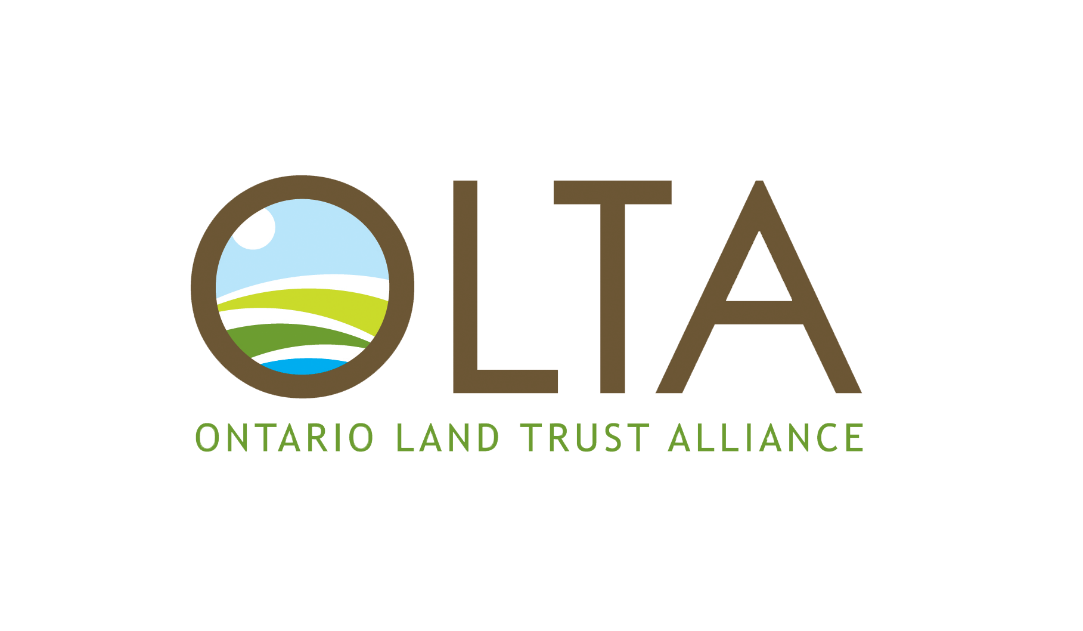 Ontario Land Trust Alliance Inc.P.O. Box 54 Acton  Acton, ON L7J 2M2 www.olta.caAdopt a written code of ethics and/or values statement and adhere to it in implementing the land trust’s mission, in its governance and in its operationsHas the board adopted an ethics statement or a statement of organizational values?Notes: E.g. What is the statement? When was it adopted? When was it last reviewed?Notes: E.g. What is the statement? When was it adopted? When was it last reviewed?If yes, does the statement address how the land trust will address transparency and uphold the public interest?Notes: E.g. Describe how it addresses these items. Notes: E.g. Describe how it addresses these items. Adopt a written whistleblower policy that protects individuals who come forward with information on illegal practices or unethical behaviorHas the board adopted and implemented a written whistleblower policy?Notes: E.g. When was the policy adopted? When was it last reviewed?Notes: E.g. When was the policy adopted? When was it last reviewed?Adopt a mission that advances conservation and serves the public interestHow does the land trust mission advance conservation and address the public interest?How does the land trust mission advance conservation and address the public interest?Notes:Notes:Establish strategic goals for implementing the mission, and then review and update them, as needed, at least once every five yearsRevisit the mission during the strategic review to confirm it is relevantDoes the land trust have written strategic goals or a strategic plan, established by the board?If yes, does the land trust review and update the goals or plan at least every five years?Notes: E.g. How does the land trust establish its strategic goals? What is the board’s involvement in setting strategic direction?Notes: E.g. How does the land trust establish its strategic goals? What is the board’s involvement in setting strategic direction?Does the land trust revisit the mission when it reviews its strategic plan or goals?Notes: E.g. How frequently does the land trust revisit these items?Notes: E.g. How frequently does the land trust revisit these items?Review programs and activities at least annually to ensure they are advancing the strategic goals and make adjustments, as appropriateDoes the land trust evaluate its programs and goals on at least an annual basis?Notes:Notes:If so, how, and what is the board’s involvement?If so, how, and what is the board’s involvement?Notes:Notes:Does the land trust complete an annual plan with specific goals and objectives that are tied to the strategic plan or goals?Notes: Notes: Develop an inclusive, welcoming organizational culture that respects diversityHow does the land trust create a welcoming culture that respects diversity and strives for equity and inclusion?How does the land trust create a welcoming culture that respects diversity and strives for equity and inclusion?Notes:Notes:Seek to engage people who are representative of the community in which the land trust works and foster opportunities to connect them with the landHow does the land trust deepen its relationships with current audiences and engage new audiences?How does the land trust deepen its relationships with current audiences and engage new audiences?Notes: Notes: Develop an understanding of the land trust’s community, and communicate the land trust’s work, services and impact in a manner that resonates with and engages that communityHow does the land trust listen to, solicit feedback from and communicate its goals to its community (members, donors, the general public and traditional and non-traditional partners and organizations) within its service area?How does the land trust listen to, solicit feedback from and communicate its goals to its community (members, donors, the general public and traditional and non-traditional partners and organizations) within its service area?Notes:Notes:Build, maintain and enhance relationships with community leaders and other groups interacting with the land trust community When applicable, engage with local Indigenous communities to discuss how traditional knowledge and practices can inform the land trust’s programs and activitiesHow does the land trust build relationships with elected officials and other community leaders and stakeholders?How does the land trust build relationships with elected officials and other community leaders and stakeholders?Notes: Notes: Comply with all applicable federal, provincial and municipal laws and regulationsWho is responsible for tracking any changes in laws?Who is responsible for tracking any changes in laws?Notes:Notes:How does that individual ensure that they are up to date? Record known tools or other resources.How does that individual ensure that they are up to date? Record known tools or other resources.Notes:Notes:Incorporate or organize according to the requirements of provincial or federal law and maintain legal statusDate of incorporationNotes:Notes:If a membership organization, does the incorporating document and/or the bylaws describe the roles, rights and responsibilities of membership?Notes:Notes:Does the organization follow provincial and/or federal not-for-profit and charity reporting and annual filing requirements?Notes:Notes:Does the land trust have any related entities, such as a corporation, supporting organization or other affiliated entity (whether for profit or non-profit), legally linked to the organization?Notes: E.g. What are they? What is their function?Notes: E.g. What are they? What is their function?Operate in accordance with established bylawsDo the bylaws contain significant operational provisions, consistent with federal and provincial non-profit laws and regulations, to appropriately guide the land trust’s work?Notes: Notes: Are the land trust’s current practices consistent with its bylaws?Notes:Notes:Review the bylaws at least once every five years to ensure consistency with current operations, the organizing documents and provincial and/or federal lawAre the bylaws reviewed at least once every five years?Notes: Notes: Describe when and how the bylaws were last reviewed and who was involved in the review below.Describe when and how the bylaws were last reviewed and who was involved in the review below.Notes:Notes:Maintain status as a non-profit, registered charity or qualified done under the Income Tax Act (Canada)File a complete and accurate annual information return with the Canada Revenue Agency and/or federal/provincial governmentHas the land trust received a letter from the Canada Revenue Agency granting charitable status?Notes:Notes:Comply with applicable rules regarding business activity and private or undue benefitDoes the land trust understand and comply with:Does the land trust understand and comply with:Prohibitions on undue benefitsAdvocacy requirements including registering for advocacy activities where neededNotes:Notes:Where applicable, comply with federal requirements regarding political activities Do the board and staff, if any, understand and comply with prohibitions on political activities?Notes: E.g. How does the land trust educate staff and board about prohibitions regarding political activities?Notes: E.g. How does the land trust educate staff and board about prohibitions regarding political activities?Individual board members are informed of and understand their role and their responsibilities as not-for-profit board members, including their legal and fiduciary duties.Does the board understand its legal and fiduciary duties of Care, Loyalty and Obedience?Notes: E.g. How does the land trust educate its board about their fiduciary duties?Notes: E.g. How does the land trust educate its board about their fiduciary duties?The board hires, oversees and evaluates, at least annually, the performance of any executive director (or chief staff person)If the land trust has staff, describe who, how and when the board evaluates the executive director or chief staff person:If the land trust has staff, describe who, how and when the board evaluates the executive director or chief staff person:Notes:Notes:The board may delegate decision-making and management functions to committees, provided that committees have clearly defined roles and report to the board or staffDo all the land trust’s standing and current ad hoc committees have clearly defined roles? Notes:Notes:Is there an annual work plan for each committee that details its roles and responsibilities?Notes:Notes:Do all committees to which the board has delegated decision-making and/or management functions report to the board or staff?Notes:Notes:Have a board of sufficient size, skills, backgrounds and experiences to conduct its work effectively Number of board seats authorized in the bylaws:Number of board seats currently filled:How does the board determine the skills, background and expertise needed on the board?How does the board determine the skills, background and expertise needed on the board?Notes:Notes:Have a board substantially composed of independent members to reduce risk arising from conflicts of interestNumber of independent board members:Notes:Notes:Have a board development process that includes procedures for recruiting and training board membersHow does the board recruit and train board members?How does the board recruit and train board members?Notes:Notes:Are there relevant policies and practices in place?Notes: E.g. Name the policies and practices. When were they adopted? When were they last reviewed?Notes: E.g. Name the policies and practices. When were they adopted? When were they last reviewed?Are these implemented for recruitment and training?Notes:Notes:Are training documents regularly updated?Notes: E.g. How regularly are documents updated? Notes: E.g. How regularly are documents updated? Ensure the board’s presiding officer and treasurer are not the same individualAre the offices of the board president/chair and treasurer currently held by the same individual?Notes:Notes:If, in rare circumstances, a staff member serves on the board, clearly define the staff role and ensure that any exercise of decision-making authority complies with rules regarding conflicts of interestDoes a staff member currently serve on the board?If yes, in what capacity?If yes, in what capacity?If yes, how does the land trust mitigate the potential for undue influence?If yes, how does the land trust mitigate the potential for undue influence?Notes:Notes:Provide board members with written expectations for their services on the boardAre board members provided with written information (such as job descriptions, board expectations or a board contract) to help them understand their responsibilities and fulfill their roles as board members?Notes:Notes:Does the land trust have an up-to-date board policy manual?Notes: E.g. When was it last updated? How frequently is it reviewed?Notes: E.g. When was it last updated? How frequently is it reviewed?The board meets a minimum of three times per year and maintains adopted minutes of each meetingDoes the board meet regularly and often enough to conduct its business effectively?Total number of board meetings in the last 12 months:Notes: E.g. How often does the board meet annually?Notes: E.g. How often does the board meet annually?Does the board maintain and adopt minutes of each board meeting?If yes, do the board meeting minutes sufficiently document board discussion and action?Notes:Notes:Provide board members with sufficient and timely informational materials prior to each meeting to make informed decisionsAre the board meeting materials sent at least three days before each meeting?If yes, meeting materials include (check all that apply): An agenda Minutes of the previous meeting Informational materials on most discussion and decision items on the agenda, such as information about proposed conservation transactions or financial reportsIf yes, meeting materials include (check all that apply): An agenda Minutes of the previous meeting Informational materials on most discussion and decision items on the agenda, such as information about proposed conservation transactions or financial reportsNotes:Notes:Board members evaluate their performance annually as a group and as individuals at least once every three yearsHow often does the board evaluate its performance as a whole?Notes:Notes:How often does the board evaluate individual board members?Notes:Notes:How does the board evaluate its performance?How does the board evaluate its performance?Notes:Notes:How are individual board members evaluated?How are individual board members evaluated?Notes:Notes:Adopt procedures for removing board members who are not fulfilling their responsibilitiesDoes every board member attend meetings regularly, stay informed, participate in the land trust’s business and its oversight and serve as ambassadors for the organization?Notes:Notes:Does the board have procedures for removing inactive or ineffective board members?Notes: E.g. Describe the procedure, when it was adopted and when it was last reviewed.Notes: E.g. Describe the procedure, when it was adopted and when it was last reviewed.Does the land trust have a policy limiting the number of terms a board member may serve?Notes: E.g. What is the policy? When was the policy adopted? When was it last reviewed?Notes: E.g. What is the policy? When was the policy adopted? When was it last reviewed?Have governing documents that contain policies and procedures (such as provisions for a quorum and adequate meeting notices) to encourage broad participation and to prevent a minority of board members from acting for the land trust without proper delegation of authorityDo the land trust’s bylaws contain provisions for a quorum and notice of meetings?Notes: E.g. What are the provisions for a quorum and notice of meetings?Notes: E.g. What are the provisions for a quorum and notice of meetings?Does the full board review and approve every land and conservation agreement transaction before the transaction is complete?Notes:Notes:If there are substantial changes to a project following board approval, is the board notified of those changes prior to closing?Notes:Notes:Transaction approval authority may be delegated to a committee or staff only after the board has adopted a written delegation of transaction approval policy or has such bylaws provision. Has the land trust adopted such a policy or have such bylaws provision?If yes, the policy or bylaws provision includes (check all that apply): The limits given to the delegated entity (such as requiring full board approval if a conflict party is involved or requiring a committee to review before a final decision is made, etc.) Criteria for transactions Requirements that if the project changes significantly after approval (such as change in size, restrictions, number/type of reserved rights, then the land trust provides the board or delegated entity with notice of change before closing) Requirements for timely notification of completed transactions to board (preferably by or at the next meeting) Requirements for periodic evaluation of the policyIf yes, the policy or bylaws provision includes (check all that apply): The limits given to the delegated entity (such as requiring full board approval if a conflict party is involved or requiring a committee to review before a final decision is made, etc.) Criteria for transactions Requirements that if the project changes significantly after approval (such as change in size, restrictions, number/type of reserved rights, then the land trust provides the board or delegated entity with notice of change before closing) Requirements for timely notification of completed transactions to board (preferably by or at the next meeting) Requirements for periodic evaluation of the policyNotes: E.g. When was the policy adopted? When was it last reviewed?Notes: E.g. When was the policy adopted? When was it last reviewed?Why has the land trust chosen to delegate transaction approval to an individual or group other than the full board?Why has the land trust chosen to delegate transaction approval to an individual or group other than the full board?Notes: E.g. What approvals have been delegated and to whom? Why?Notes: E.g. What approvals have been delegated and to whom? Why?Adopt a written conflict of interest policy that addresses, for all insiders, how conflicts are identified and avoided or managedDoes the land trust have a dated, written conflict of interest policy?If yes, the policy (check all that apply): Describes who is an insider, including:Board and staffSubstantial contributorsParties related to the aboveThose who have the ability to influence decisions of the land trustThose with access to information not available to the general public Addresses how the land trust identifies actual, potential and perceived conflicts, including how and when conflicts should be disclosed Addresses how the land trust avoids or manages conflictsIf yes, the policy (check all that apply): Describes who is an insider, including:Board and staffSubstantial contributorsParties related to the aboveThose who have the ability to influence decisions of the land trustThose with access to information not available to the general public Addresses how the land trust identifies actual, potential and perceived conflicts, including how and when conflicts should be disclosed Addresses how the land trust avoids or manages conflictsNotes: E.g. When was it adopted? When was it last reviewed?Notes: E.g. When was it adopted? When was it last reviewed?Document the disclosure and management of actual and potential conflictsDo meeting minutes or other records sufficiently document that the conflicted party was absent for any board discussion of the actual, potential or perceived conflict, except when requested to provide factual information?Notes:Notes:When engaging in any transaction with an insider,Follow the conflict of interest policyContemporaneously document that there is no private or undue benefitWithin the past five years, has the land trust: Acquired (through purchase, donation or other means) land or conservation agreement from an insider Sold land to an insider Engaged in any other land or conservation agreement transactions with an insider (such as amendments or transfers) Engaged in financial transactions other than land or easement transactions (such as contracts for legal or bookkeeping services, rental payments, purchases of goods or services, loans and so on) with an insider?Within the past five years, has the land trust: Acquired (through purchase, donation or other means) land or conservation agreement from an insider Sold land to an insider Engaged in any other land or conservation agreement transactions with an insider (such as amendments or transfers) Engaged in financial transactions other than land or easement transactions (such as contracts for legal or bookkeeping services, rental payments, purchases of goods or services, loans and so on) with an insider?Notes:Notes:If yes, for each transaction, did the land trust:If yes, for each transaction, did the land trust:Follow its conflict of interest policy?Follow all other applicable policies and procedures?Document that it appropriately managed the transaction?Document the absence of private inurement, including obtaining legal counsel to confirm, if necessary?Notes:Notes:Regularly evaluate whether the land trust has sufficient volunteers, staff and/or consultants/contractors to achieve its strategic goals and carry out its programs, and then add capacity as neededNumber of Full-time Staff: Number of Part-time Staff:  Number of Consultants/Contractors: Number of Full-time Staff: Number of Part-time Staff:  Number of Consultants/Contractors: Notes: Notes: Describe how and when the land trust evaluates its programs, activities and long-term responsibilities to determine if it has sufficient personnel capacity to carry out its plan of work and who is involved in this evaluation:Describe how and when the land trust evaluates its programs, activities and long-term responsibilities to determine if it has sufficient personnel capacity to carry out its plan of work and who is involved in this evaluation:Notes:Notes:Do volunteers and/or staff members have a manageable workload, and does the land trust take measurements to avoid volunteer/staff burnout?Notes: E.g. How does the land trust assess workload and avoid burnout?Notes: E.g. How does the land trust assess workload and avoid burnout?Does the land trust have any plans to add staff or otherwise increase its personnel capacity within the next five years?Notes:Notes:Provide volunteers with training, supervision and recognitionApproximate number of active volunteers (including board members)Briefly describe how the land trust recruits, trains, supervises and recognizes its volunteers:Briefly describe how the land trust recruits, trains, supervises and recognizes its volunteers:Notes:Notes:Clearly define relationships with consultants or contractors, ensure they are consistent with provincial and federal law and document them in a written contract, as appropriate.Does the land trust appropriately classify workers as independent contractors versus employees?Notes:Notes:Does the land trust have standard procedures for soliciting bids and entering into contracts?Notes: E.g. Name the procedure. When was it adopted? When was it last reviewed?Notes: E.g. Name the procedure. When was it adopted? When was it last reviewed?Develop a written process or plan to provide for continuity in the leadership and management of the land trust’s functions.Does the land trust have an emergency succession plan for the unexpected absence or departure of an organization’s leader or other key personnel?Notes: E.g. Describe the plan. When was it developed? When was it last reviewed?Notes: E.g. Describe the plan. When was it developed? When was it last reviewed?Does the land trust have a transition plan for prospective changes in leadership on both the board and executive staff level?Notes: E.g. Describe the plan. When was it developed? When was it last reviewed?Notes: E.g. Describe the plan. When was it developed? When was it last reviewed?Are job duties or work procedures for key positions documented to help provide continuity?Notes: E.g. Describe the procedures. When were they developed? When were they last reviewed?Notes: E.g. Describe the procedures. When were they developed? When were they last reviewed?Have a written job description for each staff member and conduct periodic performance reviewsDoes the land trust have a current written job description and annual goals for each staff member?Notes:Notes:How and when does the land trust conduct performance reviews for its staff?How and when does the land trust conduct performance reviews for its staff?Notes:Notes:Document the lines of authority, communication and responsibility between board and staffAre the lines of authority, communication and responsibility between board and staff documented?Notes: E.g. How are they documented?Notes: E.g. How are they documented?Does this documentation make clear to board members the difference between their roles as board members and when they have a role as a volunteer assisting staff?Notes:Notes:Does the board delegate to the chief staff person (usually the executive director) supervisory authority over all other staff?Notes:Notes:Ensure staff have appropriate training and experiences for their responsibilities and/or opportunities to gain the necessary knowledge and skillsAre volunteers and staff provided with the training they need to carry out their responsibilities?Notes:Notes:How much does the land trust spend each year to train board members/volunteers: How much does the land trust spend each year to train staff: How much does the land trust spend each year to train board members/volunteers: How much does the land trust spend each year to train staff: Notes:Notes:Adopt written personnel policies that conform to provincial and federal lawsDoes the land trust have dated, written personnel policies?Notes: E.g. Name the policy. When was it adopted? When was it last reviewed?Notes: E.g. Name the policy. When was it adopted? When was it last reviewed?Does the land trust adhere to all federal and provincial laws and regulations related to employment practices, including hiring, wage and hour, tax withholding and reporting, and dismissal?Notes:Notes:Adopt a written records policy that governs how and when organization and transaction records are created, collected, retained, stored and destroyedHas the land trust adopted a written records policy?If yes, the policy (check all that apply): Covers organizations (e.g., financial, board, personnel, donor), transaction and stewardship records Addresses records management including:Short and long-term records maintenance and storageWho is the custodian of records?How records will be protected from loss, fire and other hazards and access by unauthorized personsFor real property transactions, the definition of what the land trust considers to be documents essential to the defense of each transactionProvisions and procedures for duplicate copies of essential recordsDocument destructionIf yes, the policy (check all that apply): Covers organizations (e.g., financial, board, personnel, donor), transaction and stewardship records Addresses records management including:Short and long-term records maintenance and storageWho is the custodian of records?How records will be protected from loss, fire and other hazards and access by unauthorized personsFor real property transactions, the definition of what the land trust considers to be documents essential to the defense of each transactionProvisions and procedures for duplicate copies of essential recordsDocument destructionNotes: E.g. Name the policy. When was it adopted? When was it last reviewed?Notes: E.g. Name the policy. When was it adopted? When was it last reviewed?